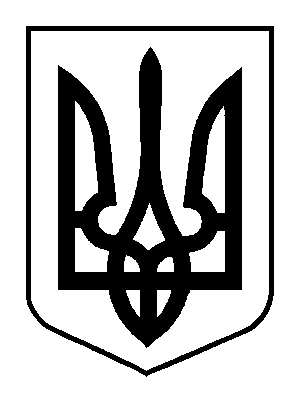 УКРАЇНАОЖЕНИНСЬКИЙ ЛІЦЕЙ №2ОСТРОЗЬКОЇ МІСЬКОЇ РАДИ РІВНЕНСЬКОЇ ОБЛАСТІН А К А З09.01.2024 р.                                               с. Оженин  				        № 05Про результати відбору підручників для 1 класуНової української школи у 2024-2025 н. р.Відповідно до Порядку проведення конкурсного відбору підручників (крім електронних) та посібників для здобувачів повної загальної середньої освіти і педагогічних працівників, затвердженого наказом Міністерства освіти і науки України від 21 вересня 2021 року N 1001 (зі змінами), зареєстрованим у Міністерстві юстиції України 11 листопада 2021 року за N 1483/37105 (далі – Порядок), на виконання наказу Міністерства освіти і науки України від 02 жовтня 2023 року N 1183 «Про проведення конкурсного відбору посібників для здобувачів повної загальної середньої освіти і педагогічних працівників у 2023-2024 роках (1 клас)» та з метою організації прозорого вибору закладом загальної середньої освіти посібників для 1 класу Нової української школи, що можуть видаватися за кошти державного бюджету, Оженинським ліцеєм №2 та Стадницькою філією здійснено наступний відбір посібників для 1 класу 2024-2025 н. р. відповідно до кількості дітей та педагогів, які викладатимуть у 1 класах 2024 року. Результати відбору затверджено педагогічною радою від 22 грудня 2024 року (Протокол №4).За результатами відбору НАКАЗУЮ1. Педагогам-початківцям, які здійснювали відбір підручників, Павлюк К.О., Мовчанюк А. А. та Олійник С. М., грунтовно ознайомитись з електронними версіями посібників.2. Про результати відбору повідомити батьківську громаду.3. Контроль за виконанням наказу покласти на заступника директора з навчально-виховної роботи Людмилу ГУЗЬ.Директор закладу            							Ольга 	КОВАЛЬЗ наказом ознайомлені                                                                                    Людмила ГУЗЬАлла МОВЧАНЮККатерина ПАВЛЮКСвітлана ОЛІЙНИК                                             Додаток 1до наказу по навчальному закладувід 09.01.2024 р. № 05Результати виборуелектронних версій оригінал-макетів підручників для 1 класу закладів загальної середньої освіти, поданих на конкурсний відбір підручників (крім електронних) для здобувачів повної загальної середньої освіти і педагогічних працівниківПовна назва закладу освітиОженинський ліцей №2 Острозької міської ради Рівненської областіОбластьРівненська областьРайон (місто)Острозький район, с. ОженинКод ЄДРПОУ закладу освіти  24174868№ закладу освіти в ІТС «ДІСО»№	16497«Математика» навчальний посібник для 1 класу закладів загальної середньої освіти (у 3-х частинах)«Українська мова. Буквар» навчальний посібник для 1 класу закладів загальної середньої освіти№Автор(и)Мова підручникаКількість дляКількість дляАльтернатива№Автор(и)Мова підручникаучніввчителівАльтернатива1.Прошкуратова Т.С., Пархоменко А.В., Бондар Л.М.2.Бевз В. Г., Васильєва Д. В.3.Будна Н. О., Беденко М. В.4.Воронцова Т. В., Пономаренко В. С., Лаврентьєва І. В., Хомич О. Л.5.Гісь О. М., Філяк І. В.6.Заїка А. М., Тарнавська С. С.7.Істер О.С.8.Козак М. В., Корчевська О. П.9.Листопад Н.П.Українська3227,1,3,8,1110.Логачевська С. П., Ларіна О. В.11.Черрі Мозлі, Джанет Ріс12.Джон Ендрю Біос13.Скворцова С. О., Онопрієнко О. В.14.Богданович М. В., Назаренко А. А.№Автор(и)Мова підручникаКількість дляКількість дляАльтернатива№Автор(и)Мова підручникаучніввчителівАльтернатива1.Богданець-Білоскаленко Н. І., Шумейко Ю. М., Клименко Л. В. (у 6-и частинах)2.Большакова І. О., Пристінська М. С. (у 6-и частинах)3.Захарійчук М. Д. (у 6-и частинах)4.Кравцова Н., Придаток О. (у 4-х частинах)5.Вашуленко М. С., Вашуленко О. В., Прищепа О. Ю. (у 6-и частинах)6.Іщенко О. Л., Логачевська С. П. (у 6-и частинах)7.Наумчук В. І., Наумчук М. М. (у 6-и частинах)8.Остапенко Г. С., Мовчун Л. В. (у 6-и частинах)9.Пономарьова К. І. (у 6-и частинах)Українська3225,6,8,11,1310.Тарнавська С. С. (у 6-и частинах)11.Цепова I. В. (у 6-и частинах)12.Чабайовська М. І., Омельченко Н. М., Кожушко С. М. (у 6-и частинах)13.Чумарна М. І. (у 5-и частинах)